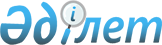 О внесении изменений в решение Кордайского районного маслихата от 26 декабря 2022 года №33-3 "О районном бюджете на 2023-2025 годы"Решение Кордайского районного маслихата Жамбылской области от 12 июля 2023 года № 5-2
      Кордайский районный маслихат РЕШИЛ:
      1. Внести в решение Кордайского районного маслихата "О районном бюджете на 2023-2025 годы" от 26 декабря 2022 года №33-3 (зарегистрировано в Реестре государственной регистрации нормативных правовых актов за №175995) следующие изменения: 
      пункт 1 изложить в новой редакции:
      "1. Утвердить районный бюджет на 2023-2025 годы согласно приложениям 1, 2, 3 к настоящему решению соответственно, в том числе на 2023 год, в следующих объемах:
      1) доходы – 14 487 437 тысяч тенге, в том числе:
      налоговые поступления – 5 031 230 тысяч тенге;
      неналоговые поступления – 90 513 тысяч тенге;
      поступления от продажи основного капитала – 167 003 тысяч тенге;
      поступления трансфертов – 9 198 691 тысяч тенге;
      2) затраты – 14 459 073 тысяч тенге;
      3) чистое бюджетное кредитование – 78 294 тысяч тенге, в том числе бюджетные кредиты-137 663 тысяч тенге;
      погашение бюджетных кредитов- 59 369 тысяч тенге;
      4) сальдо по операциям с финансовыми активами –15 621 тысяч тенге, в том числе:
      приобретение финансовых активов – 15 621 тысяч тенге;
      поступление от продажи финансовых активов государства – 0 тысяч тенге;
      5) дефицит (профицит) бюджета – -65 551 тысяч тенге;
      6) финансирование дефицита (использование профицита) бюджета – 65 551 тысяч тенге, в том числе:
      поступление займов – 82 868 тысяч тенге;
      погашение займов – 59 369 тысяч тенге;
      7) используемые остатки бюджетных средств – 42 120 тысяч тенге.
      Приложение 1 к указанному решению изложить в новой редакции согласно приложению к настоящему решению".
      2. Настоящее решение вступает в силу с 1 января 2023 года. Районный бюджет на 2023 год
					© 2012. РГП на ПХВ «Институт законодательства и правовой информации Республики Казахстан» Министерства юстиции Республики Казахстан
				
      Председатель Кордайского 

      районного маслихата 

Н. Садыков
Приложение 1 к решению Кордайского районного маслихата от 12 июля 2023 года № 5-2Приложение 1 к решению Кордайского районного маслихата от 26 декабря 2022 года №33-3
Категория 
Категория 
Категория 
Категория 
Сумма (тысяч тенге)
Класс
Класс
Класс
Сумма (тысяч тенге)
Подкласс 
Подкласс 
Сумма (тысяч тенге)
Наименование 
1
2
3
4
5
1. Доходы
14487437
1
Налоговые поступления
5031230
01
Подоходный налог 
2567411
1
Корпоративный подоходный налог
1622372
2
Индивидуальный подоходный налог
945039
03
Социальный налог
771211
1
Социальный налог 
771211
04
Налоги на собственность
1431784
1
Налоги на имущество
1426490
3
Земельный налог
2000
4
Налог на транспортные средства
3294
05
Внутренние налоги на товары, работы и услуги
68050
2
Акцизы
36000
3
Поступления за использование природных и других ресурсов
15200
4
Сборы за ведение предпринимательской и профессиональной деятельности
16850
07
Прочие налоги
2774
1
Прочие налоги
2774
08
Обязательные платежи, взимаемые за совершение юридически значимых действий и (или) выдачу документов уполномоченными на то государственными органами или должностными лицами 
190000
1
Государственная пошлина
190000
2
Неналоговые поступления
90513
01
Доходы от государственной собственности
2503
1
Поступления части чистого дохода коммунальных предприятий
91
5
Доходы от аренды имущества, находящегося в государственной собственности
2285
7
Вознаграждения по кредитам, выданным из государственного бюджета
68
9
Плата за сервитут по земельным участкам, находящихся в коммунальной собственности
59
03
Поступления денег от проведения государственных закупок, организуемых государственными учреждениями, финансируемыми из государственного бюджета
125
1
Поступления денег от проведения государственных закупок, организуемых государственными учреждениями
125
04
Штрафы, пени, санкции, взыскания, налагаемые государственными учреждениями, финансируемыми из государственного бюджета, а также содержащимися и финансируемыми из бюджета (сметы расходов) Национального Банка Республики Казахстан
3420
1
Штрафы, пени, санкции, взыскания, налагаемые государственными учреждениями, финансируемыми из государственного бюджета, а также содержащимися и финансируемыми из бюджета (сметы расходов) Национального Банка Республики Казахстан, за исключением поступлений от организаций нефтяного сектора
3420
06
Прочие неналоговые поступления
84465
1
Прочие неналоговые поступления
84465
3
Поступления от продажи основного капитала
167003
03
Продажа земли и нематериальных активов
167003
1
Продажа земли
165503
2
Продажа нематериальных активов
1500
4
Поступления трансфертов
9198691
01
Трансферты из нижестоящих органов государственного управления
3996
3
Трансферты из бюджетов городов районного значения, сел, поселков, сельских округов
3996
02
Трансферты из вышестоящих органов государственного управления 
9194695
2
Трансферты из областного бюджета 
9194695
Функциональная группа 
Функциональная группа 
Функциональная группа 
Функциональная группа 
Сумма, тысяч тенге
Администратор бюджетных программ
Администратор бюджетных программ
Администратор бюджетных программ
Администратор бюджетных программ
Сумма, тысяч тенге
Программа
Программа
Программа
Программа
Сумма, тысяч тенге
Наименование
Наименование
Наименование
Наименование
Сумма, тысяч тенге
1
1
1
2
3
 2. Затраты
14459073
01
Государственные услуги общего характера
2882785
112
Аппарат маслихата района (города областного значения)
46879
001
Услуги по обеспечению деятельности маслихата района (города областного значения)
45629
003
Капитальные расходы государственного органа
1250
122
Аппарат акима района (города областного значения)
368659
001
Услуги по обеспечению деятельности акима района (города областного значения)
303809
003
Капитальные расходы государственного органа
64850
452
Отдел финансов района (города областного значения)
533440
001
Услуги по реализации государственной политики в области исполнения бюджета и управления коммунальной собственностью района (города областного значения)
54341
003
Проведение оценки имущества в целях налогообложения
3418
010
Приватизация, управление коммунальным имуществом, постприватизационная деятельность и регулирование споров, связанных с этим
34512
018
Капитальные расходы государственного органа
1169
028
Приобретение имущества в коммунальную собственность
440000
453
Отдел экономики и бюджетного планирования района (города областного значения)
47706
001
Услуги по реализации государственной политики в области формирования и развития экономической политики, системы государственного планирования 
45728
004
Капитальные расходы государственного органа
1978
458
Отдел жилищно-коммунального хозяйства, пассажирского транспорта и автомобильных дорог района (города областного значения)
1851059
001
Услуги по реализации государственной политики на местном уровне в области жилищно-коммунального хозяйства, пассажирского транспорта и автомобильных дорог 
44465
013
Капитальные расходы государственного органа
15460
067
Капитальные расходы подведомственных государственных учреждений и организаций
203468
113
Целевые текущие трансферты нижестоящим бюджетам
1587666
494
Отдел предпринимательства и промышленности района (города областного значения)
35042
001
Услуги по реализации государственной политики на местном уровне в области развития предпринимательства и промышленности 
25422
003
Капитальные расходы государственного органа
9620
02
Оборона
28584
122
Аппарат акима района (города областного значения)
6674
005
Мероприятия в рамках исполнения всеобщей воинской обязанности
6674
122
Аппарат акима района (города областного значения)
21910
007
Мероприятия по профилактике и тушению степных пожаров районного (городского) масштаба, а также пожаров в населенных пунктах, в которых не созданы органы государственной противопожарной службы
21910
03
Общественный порядок, безопасность, правовая, судебная, уголовно-исполнительная деятельность
84351
458
Отдел жилищно-коммунального хозяйства, пассажирского транспорта и автомобильных дорог района (города областного значения)
84351
021
Обеспечение безопасности дорожного движения в населенных пунктах
84351
06
Социальная помощь и социальное обеспечение
2506137
451
Отдел занятости и социальных программ района (города областного значения)
295621
005
Государственная адресная социальная помощь
295621
451
Отдел занятости и социальных программ района (города областного значения)
1931952
002
Программа занятости
1340321
004
Оказание социальной помощи на приобретение топлива специалистам здравоохранения, образования, социального обеспечения, культуры, спорта и ветеринарии в сельской местности в соответствии с законодательством Республики Казахстан
88027
006
Оказание жилищной помощи
798
007
Социальная помощь отдельным категориям нуждающихся граждан по решениям местных представительных органов
114298
010
Материальное обеспечение детей с инвалидностью, воспитывающихся и обучающихся на дому
12047
014
Оказание социальной помощи нуждающимся гражданам на дому
163015
017
Обеспечение нуждающихся лиц с инвалидностью протезно-ортопедическими, сурдотехническими и тифлотехническими средствами, специальными средствами передвижения, обязательными гигиеническими средствами, а также предоставление услуг санаторно-курортного лечения, специалиста жестового языка, индивидуальных помощников в соответствии с индивидуальной программой реабилитации лица с инвалидностью
70266
023
Обеспечение деятельности центров занятости населения
143180
451
Отдел занятости и социальных программ района (города областного значения)
278564
001
Услуги по реализации государственной политики на местном уровне в области обеспечения занятости и реализации социальных программ для населения
59136
011
Оплата услуг по зачислению, выплате и доставке пособий и других социальных выплат
1802
021
Капитальные расходы государственного органа
1592
067
Капитальные расходы подведомственных государственных учреждений и организаций
321
050
Обеспечение прав и улучшение качества жизни лиц с инвалидностью в Республике Казахстан
203032
054
Размещение государственного социального заказа в неправительственных организациях
1000
113
Целевые текущие трансферты нижестоящим бюджетам
11681
07
Жилищно-коммунальное хозяйство
3899893
466
Отдел архитектуры, градостроительства и строительства района (города областного значения)
1405845
003
Проектирование и (или) строительство, реконструкция жилья коммунального жилищного фонда
361283
004
Проектирование, развитие и (или) обустройство инженерно-коммуникационной инфраструктуры
566350
098
Приобретение жилья коммунального жилищного фонда
478212
458
Отдел жилищно-коммунального хозяйства, пассажирского транспорта и автомобильных дорог района (города областного значения)
2462080
027
Организация эксплуатации сетей газификации, находящихся в коммунальной собственности районов (городов областного значения)
24264
058
Развитие системы водоснабжения и водоотведения в сельских населенных пунктах
2437816
466
Отдел архитектуры, градостроительства и строительства района (города областного значения)
25000
058
Развитие системы водоснабжения и водоотведения в сельских населенных пунктах
25000
458
Отдел жилищно-коммунального хозяйства, пассажирского транспорта и автомобильных дорог района (города областного значения)
6968
016
Обеспечение санитарии населенных пунктов
614
018
Благоустройство и озеленение населенных пунктов
6354
08
Культура, спорт, туризм и информационное пространство
1397269
455
Отдел культуры и развития языков района (города областного значения)
600920
003
Поддержка культурно-досуговой работы
600920
466
Отдел архитектуры, градостроительства и строительства района (города областного значения)
9214
011
Развитие объектов культуры
9214
465
Отдел физической культуры и спорта района (города областного значения)
264898
001
Услуги по реализации государственной политики на местном уровне в сфере физической культуры и спорта
19403
005
Развитие массового спорта и национальных видов спорта
229335
007
Подготовка и участие членов сборных команд района (города областного значения) по различным видам спорта на областных спортивных
10000
032
Капитальные расходы подведомственных государственных учреждений и организаций
6160
466
Отдел архитектуры, градостроительства и строительства района (города областного значения)
14000
008
Развитие объектов спорта
14000
455
Отдел культуры и развития языков района (города областного значения)
179214
006
Функционирование районных (городских) библиотек
138898
007
Развитие государственного языка и других языков народа Казахстана
40316
456
Отдел внутренней политики района (города областного значения)
48477
002
Услуги по проведению государственной информационной политики
48477
455
Отдел культуры и развития языков района (города областного значения)
147788
001
Услуги по реализации государственной политики на местном уровне в области развития языков и культуры
19662
010
Капитальные расходы государственного органа
2163
032
Капитальные расходы подведомственных государственных учреждений и организаций
125963
456
Отдел внутренней политики района (города областного значения)
132758
001
Услуги по реализации государственной политики на местном уровне в области информации, укрепления государственности и формирования социального оптимизма граждан
32351
003
Реализация мероприятий в сфере молодежной политики
100407
09
Топливно-энергетический комплекс и недропользование
848792
458
Отдел жилищно-коммунального хозяйства, пассажирского транспорта и автомобильных дорог района (города областного значения)
848792
036
Развитие газотранспортной системы
848792
10
Сельское, водное, лесное, рыбное хозяйство, особо охраняемые природные территории, охрана окружающей среды и животного мира, земельные отношения
506584
462
Отдел сельского хозяйства района (города областного значения)
64420
001
Услуги по реализации государственной политики на местном уровне в сфере сельского хозяйства 
61165
006
Капитальные расходы государственного органа
3255
466
Отдел архитектуры, градостроительства и строительства района (города областного значения)
295877
010
Развитие объектов сельского хозяйства
295877
453
Отдел экономики и бюджетного планирования района (города областного значения)
50655
099
Реализация мер по оказанию социальной поддержки специалистов
50655
463
Отдел земельных отношений района (города областного значения)
95632
001
Услуги по реализации государственной политики в области регулирования земельных отношений на территории района (города областного значения)
33303
003
Земельно-хозяйственное устройство населенных пунктов
52730
007
Капитальные расходы государственного органа
9599
11
Промышленность, архитектурная, градостроительная и строительная деятельность
216326
466
Отдел архитектуры, градостроительства и строительства района (города областного значения)
216326
001
Услуги по реализации государственной политики в области строительства, улучшения архитектурного облика городов, районов и населенных пунктов области и обеспечению рационального и эффективного градостроительного освоения территории района (города областного значения)
139054
013
Разработка схем градостроительного развития территории района, генеральных планов городов районного (областного) значения, поселков и иных сельских населенных пунктов
67862
015
Капитальные расходы государственного органа
9410
12
Транспорт и коммуникации
582373
458
Отдел жилищно-коммунального хозяйства, пассажирского транспорта и автомобильных дорог района (города областного значения)
582373
022
Развитие транспортной инфраструктуры
51958
023
Обеспечение функционирования автомобильных дорог
230000
045
Капитальный и средний ремонт автомобильных дорог районного значения и улиц населенных пунктов
300415
13
Прочие
611739
452
Отдел финансов района (города областного значения)
64200
012
Резерв местного исполнительного органа района (города областного значения) 
64200
466
Отдел архитектуры, градостроительства и строительства района (города областного значения)
547539
079
Развитие социальной и инженерной инфраструктуры в сельских населенных пунктах в рамках проекта "Ауыл-Ел бесігі"
547539
14
Обслуживание долга
68
452
Отдел финансов района (города областного значения)
68
013
Обслуживание долга местных исполнительных органов по выплате вознаграждений и иных платежей по займам из областного бюджета
68
15
Трансферты
894172
452
Отдел финансов района (города областного значения)
894172
006
Возврат неиспользованных (недоиспользованных) целевых трансфертов
91
038
Субвенции
681613
054
Возврат сумм неиспользованных (недоиспользованных) целевых трансфертов, выделенных из республиканского бюджета за счет целевого трансферта из Национального фонда Республики Казахстан
212468
3. Чистое бюджетное кредитование
78294
Бюджетные кредиты
78294
10
Сельское, водное, лесное, рыбное хозяйство, особо охраняемые природные территории, охрана окружающей среды и животного мира, земельные 
137663
453
Отдел экономики и бюджетного планирования района (города областного значения)
137663
006
Бюджетные кредиты для реализации мер социальной поддержки специалистов
137663
Категория        Наименование
Категория        Наименование
Категория        Наименование
Категория        Наименование
Категория        Наименование
Категория        Наименование
Сумма, тысяч тенге
Класс
Класс
Класс
Класс
Класс
Класс
Сумма, тысяч тенге
Подкласс
Подкласс
Подкласс
Подкласс
Подкласс
Подкласс
Сумма, тысяч тенге
1
1
2
2
2
2
3
5
5
Погашение бюджетных кредитов
Погашение бюджетных кредитов
59369
01
Погашение бюджетных кредитов 
Погашение бюджетных кредитов 
59369
1
Погашение бюджетных кредитов, выданных из государственного бюджета
Погашение бюджетных кредитов, выданных из государственного бюджета
59369
Функциональная группа
Администратор бюджетных программ
Программа
Наименование
Функциональная группа
Администратор бюджетных программ
Программа
Наименование
Функциональная группа
Администратор бюджетных программ
Программа
Наименование
Функциональная группа
Администратор бюджетных программ
Программа
Наименование
Функциональная группа
Администратор бюджетных программ
Программа
Наименование
Функциональная группа
Администратор бюджетных программ
Программа
Наименование
Сумма, тысяч тенге
1
1
2
2
2
2
3
4. Сальдо по операциям с финансовыми активами
4. Сальдо по операциям с финансовыми активами
15621
Приобретение финансовых активов
Приобретение финансовых активов
15621
13
13
Прочие
Прочие
15621
458
Отдел жилищно-коммунального хозяйства, пассажирского транспорта и автомобильных дорог района (города областного значения)
Отдел жилищно-коммунального хозяйства, пассажирского транспорта и автомобильных дорог района (города областного значения)
15621
065
Формирование или увеличение уставного капитала юридических лиц
Формирование или увеличение уставного капитала юридических лиц
15621
Функциональная группа
Администратор бюджетных программ
Программа
Наименование
Функциональная группа
Администратор бюджетных программ
Программа
Наименование
Функциональная группа
Администратор бюджетных программ
Программа
Наименование
Функциональная группа
Администратор бюджетных программ
Программа
Наименование
Функциональная группа
Администратор бюджетных программ
Программа
Наименование
Функциональная группа
Администратор бюджетных программ
Программа
Наименование
Сумма, тысяч тенге
1
1
2
2
2
2
3
5. Дефицит (Профицит) бюджета
5. Дефицит (Профицит) бюджета
5. Дефицит (Профицит) бюджета
-65551
6. Финансирование дефицита (Использование профицита) бюджета
6. Финансирование дефицита (Использование профицита) бюджета
6. Финансирование дефицита (Использование профицита) бюджета
65551
Категория
Класс
Категория
Класс
Категория
Класс
Категория
Класс
Категория
Класс
Наименование 
Сумма, тысяч тенге
Подкласс
Подкласс
Подкласс
Подкласс
Подкласс
Подкласс
Сумма, тысяч тенге
1
1
1
1
1
2
3
7
7
Поступления займов
82868
01
Внутренние государственные займы
82868
2
2
Договоры займа
82868
Функциональная группа
Администратор бюджетных программ
Программа
Наименование
Функциональная группа
Администратор бюджетных программ
Программа
Наименование
Функциональная группа
Администратор бюджетных программ
Программа
Наименование
Функциональная группа
Администратор бюджетных программ
Программа
Наименование
Функциональная группа
Администратор бюджетных программ
Программа
Наименование
Функциональная группа
Администратор бюджетных программ
Программа
Наименование
Сумма, тысяч тенге
1
1
1
1
1
2
3
16
16
Погашение займов
59369
452
Отдел финансов района (города областного значения)
59369
008
008
Погашение долга местного исполнительного органа перед вышестоящим бюджетом
59369
08
08
Используемые остатки бюджетных средств
42120